Lone Star ENT & Allergy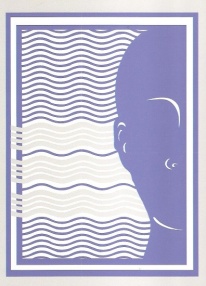 Eric Hensen, DO.112 Medical Dr.Palestine, TX 75801(903) 729-0444 - phone(903) 729-7765 - faxAllergy Testing QuestionnairePRINT PLEASEToday’s Date: ______________________Name: _____________________________________	Date of Birth: ___________________Local Pharmacy: ________________________________________(for epi-pen)Have you been Allergy Tested before?     YES     /     NOIf yes, when: ________________ where: _______________________________Did you take treatment? ____________________________________________Why are you needing Allergy Testing? circle ALL symptoms that applyWheezing				Hearing Loss				SnoringSneezing				Shortness of Breath			CongestionLoss of Smell				Post-Nasal Drainage			Bad BreathLoss of Voice				Headaches				EczemaRunny Nose				Frequent Clearing of Throat		FatigueOther: ______________________________________________________________Are your allergy symptoms year-round or seasonal? __________________________________Do your symptoms flare up often?	YES	/     NOHow long do your flare ups usually last? ________________________(minutes, hours, days, weeks, etc)Are your symptoms worse during a certain time of day? _____________________(morning, evening, etc)Are your symptoms worse during certain seasons? ______________________(spring, summer, fall, winter)Are you diagnosed with Upper Respiratory Infections more than 3 times per year?    YES   /   NODo you have pets? ____________ If yes, what kind? _______________________________________How long have you lived in this area? ________________________________How long have you lived at your current residence? ________________________________Did you have your current allergy symptoms at your previous residence?     YES     /     NODo you have a Family History of Asthma?	YES     /     NOHave you been diagnosed with Asthma?     YES     /     NO		If yes, at what age? ______________Have you taken/used any of the following medications within the last week? circle ALL that applyAntihistamine/Allergy Medication		Sleep Aid/Tylenol PM, Etc		Eye DropsBlood Pressure Medication			Inhalers				DecongestantsNose Spray					Cough Syrup/Drops			AntidepressantBlood Thinner					Motion Sickness Medication		AntacidsHave you had an Allergic Reaction that caused any of the following: circle ALL that apply	Hives		Swelling of the Throat		Difficulty Breathing		Swelling of the FaceWhat caused the reaction circled above? ________________________________________________Have you ever been Food Allergy Tested?     YES     /     NOIf no, would you like to be tested today?     YES     /     NOIf treatment is necessary which option do you feel like you would prefer? 		 Shots     /     Drops(Shots are weekly  /  Drops are monthly)